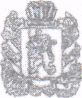 РОССИЙСКАЯ                 ФЕДЕРАЦИЯКРАСНОЯРСКИЙ КРАЙСАЯНСКИЙ РАЙОНСРЕДНЕАГИНСКИЙ СЕЛЬСКИЙ СОВЕТ ДЕПУТАТОВРЕШЕНИЕ 28.12.2017г                            с. Средняя Агинка                                        № 59О внесении изменений в решение Среднеагинского сельского Совета депутатов от 28.12.2015г№ 8  «Об оплате труда выборных должностных лиц Среднеагинского сельсовета, осуществляющих свои полномочия на постоянной основе,  и муниципальных служащихадминистрации Среднеагинского сельсовета»(в ред. решения № 27 от 10.10.2016г, № 35 от 27.12.2016г)В целях приведения решения Среднеагинского сельского Совета депутатов от 28.12.2015г № 8 «Об оплате труда выборных должностных лиц Среднеагинского сельсовета, осуществляющих свои полномочия на постоянной основе,  и муниципальных служащих администрации Среднеагинского сельсовета» (в ред. Решения № 27 от 10.10.2016г, № 35 от 27.12.2016г) в соответствие с действующим законодательством, на основании Постановления администрации Саянского района от 19.12.2017 № 728-п «О повышении размеров оплаты труда работников бюджетной сферы Саянского района с 1 января 2018 года на 4 процента» руководствуясь статьей 28 и статьей 29  Устава Среднеагинского сельсовета, Среднеагинский сельский Совет депутатов РЕШИЛ:Приложение к решению Среднеагинского сельского Совета депутатов « Об оплате труда выборных должностных лиц Среднеагинского сельсовета, осуществляющих свои полномочия на постоянной основе, и муниципальных служащих администрации Среднеагинского сельсовета» (в ред. решения № 27 от 10.10.2016г, № 35 от 27.12.2016г)  изложить в новой редакции (приложение 1 к данному решению).Решение вступает в силу с 1 января 2018 года, но не ранее дня, следующего за днем его официального опубликования.Контроль за исполнением настоящего решения возложить на постоянную комиссию по экономике, финансам, собственности и природопользованию, сельскому хозяйству по местному самоуправлению, законности , правопорядку и защите прав граждан (председатель Макашов А.В.). Настоящее решение подлежит официальному опубликованию в  газете «Среднеагинские вести» и размещению на странице Среднеагинского сельсовета официального сайта администрации Саянского района www/ adm-sayany.ru в информационно-телекоммуникационной сети Интернет.Глава Среднеагинского сельсовета,Председатель Среднеагинского сельского Совета депутатов                                                                          Р.Ф.НаузниковПриложение к решению Совета депутатовПОЛОЖЕНИЕ об оплате труда выборных должностных лиц Среднеагинского сельсовета,осуществляющих свои полномочия на постоянной основе,и муниципальных служащих  администрации Среднеагинского  сельсоветаСтатья 1. Общие положенияНастоящее Положение устанавливает размеры и условия оплаты труда выборных должностных лиц Среднеагинского сельсовета, осуществляющих свои полномочия на постоянной основе, и муниципальных служащих администрации Среднеагинского сельсовета Статья 2. Отнесение к группе муниципальных образований края1. В целях данного Положения признается, что Среднеагинский сельсовет  относится к 8 группе муниципальных образований в соответствии с постановлением правительства Красноярского края от 16.12.2016 № 656-п «О внесении изменений в постановление Совета администрации Красноярского края от 29.12.2007 № 512-п «О нормативах формирования расходов на оплату труда депутатов, выборных должностных лиц местного самоуправления, осуществляющих свои полномочия на постоянной основе, лиц. Замещающих иные муниципальных должности и муниципальных служащих».Статья 3. Оплата труда лиц, замещающих муниципальные должности1. Оплата труда лиц, замещающих муниципальные должности, состоит из денежного вознаграждения и ежемесячного денежного поощрения.2. Размеры денежного вознаграждения и ежемесячного денежного поощрения лиц, замещающих муниципальные должности, устанавливаются в  размерах согласно приложению 1.3. На денежное вознаграждение и денежное поощрение, выплачиваемое дополнительно к денежному вознаграждению, начисляются районный коэффициент, процентная надбавка к заработной плате за стаж работы в районах Крайнего Севера, в приравненных к ним местностях и иных местностях края с особыми климатическими условиями, размер которых не может превышать размер, установленный федеральными и краевыми нормативными правовыми актами.Статья 4. Оплата труда муниципальных служащих1. Оплата труда муниципального служащего производится в виде денежного содержания.2. В состав денежного содержания включаются:должностной оклад;ежемесячная надбавка за классный чин;ежемесячная надбавка за особые условия муниципальной службы;ежемесячная надбавка за выслугу лет;ежемесячное денежное поощрение;ежемесячная процентная надбавка к должностному окладу за работу со сведениями, составляющими государственную тайну;премии;единовременная выплата при предоставлении ежегодного оплачиваемого отпуска;и) материальная помощь.3. На денежное содержание начисляются районный коэффициент, процентная надбавка к заработной плате за стаж работы в районах Крайнего Севера, в приравненных к ним местностях и иных местностях края с особыми климатическими условиями, размер которых не может превышать размер, установленный федеральными и краевыми нормативными правовыми актами.Статья 5. Должностные окладыДолжностные оклады муниципальных служащих устанавливаются в размерах согласно приложению 2.Статья 6. Ежемесячная надбавка за классный чин1. Значения размеров ежемесячной надбавки за классный чин к должностным окладам составляют:а) за классный чин 1-го класса -35 процентов;б) за классный чин 2-го класса -33 процента;в) за классный чин 3-го класса -25 процентов.2. Надбавки за классный чин выплачиваются после присвоения муниципальным служащим соответствующего классного чина в порядке, установленном краевым законодательством.Статья 7.  Ежемесячная надбавка за особые условия муниципальной службы1. Значения размеров ежемесячной надбавки за особые условия муниципальной службы составляют:Статья 8. Ежемесячная надбавка за выслугу летЗначения размеров ежемесячной надбавки за выслугу лет на муниципальной службе к должностному окладу составляют:а) при стаже муниципальной службы от 1 до 5 лет - 10 процентов; б) при стаже муниципальной службы от 5 до 10 лет - 15 процентов;в) при стаже муниципальной службы от 10 до 15 лет - 20 процентов;г) при стаже муниципальной службы свыше 15 лет - 30 процентов.Статья 9. Ежемесячное денежное поощрениеЗначение размера ежемесячного денежного поощрения по каждой из должностей муниципальной службы составляет  2,3 должностных окладов.Статья 10. Ежемесячная процентная надбавка за работу со сведениями, составляющими государственную тайнуЗначения размеров ежемесячной процентной надбавки за работу со сведениями, составляющими государственную тайну, к должностному окладу составляют:за работу со сведениями, имеющими степень секретности «особой важности», - 25 процентов;за работу со сведениями, имеющими степень секретности «совершенно секретно», -  20 процентов;за работу со сведениями, имеющими степень секретности «секретно», - 10 процентов 2. Дополнительно к ежемесячной процентной надбавке, предусмотренной пунктом 1 настоящей статьи, муниципальным служащим, к должностным обязанностям которых относится обеспечение защиты сведений, составляющих государственную тайну, устанавливается ежемесячная процентная надбавка к должностному окладу за стаж службы в структурных подразделениях по защите государственной тайны в следующих размерах:при стаже от 1 до 5 лет - 5 процентов к должностному окладу; при стаже от 5 до 10 лет - 10 процентов к должностному окладу;при стаже от 10 лет и выше - 15 процентов к должностному окладу.В стаж службы муниципальных служащих структурных подразделений по защите государственной тайны, дающий право на получение указанной надбавки, включается время работы в структурных подразделениях по защите государственной тайны других органов местного самоуправления, органов государственной власти и организаций.3. Выплата ежемесячной процентной надбавки за работу со сведениями, составляющими государственную тайну, осуществляется в пределах установленного фонда оплаты труда, порядок формирования которого определяется настоящим Положением.Статья 11. Премирование муниципальных служащих1. Значения размеров премирования муниципальных служащих ограничиваются пределами установленного фонда оплаты труда, порядок формирования которого определяется настоящим Положением.2. Премирование муниципальных служащих осуществляется в соответствии с Положением о поощрении, утверждаемым решением Среднеагинского сельского Совета депутатов.                                                                         Статья 12. Единовременная выплата при предоставлении ежегодного оплачиваемого отпуска1.Значение размера единовременной выплаты, осуществляемой один раз в год при предоставлении ежегодного оплачиваемого отпуска  3,5  должностных оклада.2. При увольнении муниципального служащего (за исключением случаев увольнения за виновные действия) размер единовременной выплаты производится пропорционально отработанному времени одновременно с денежной компенсацией за неиспользованный отпуск.Статья 13. Материальная помощь муниципальным служащим1. Значение размера единовременной материальной помощи муниципальным служащим ограничивается пределами установленного фонда оплаты труда, порядок формирования которого определяется настоящим Положением.2. В пределах установленного фонда оплаты труда по распоряжению администрации сельсовета, муниципальным служащим может оказываться единовременная материальная помощь в связи с бракосочетанием, рождением ребенка, смертью супруга (супруги) или близких родственников.3. Положение о материальной помощи утверждается решением Среднеагинского сельского Совета депутатов с учетом требований настоящей статьи.                                                                   Статья 14. Индексация размеров оплаты трудаИндексация (увеличение) размеров оплаты труда лиц, замещающих муниципальные должности, и муниципальных служащих осуществляется в соответствии с решением Среднеагинского сельского Совета депутатов о местном бюджете на очередной финансовый год и плановый период с учетом уровня инфляции (потребительских цен) и внесением изменений в настоящее Положение в соответствии с краевым законодательством.Статья 15. Порядок формирования фонда оплаты труда лиц, замещающих муниципальные должности, и муниципальных служащихФормирование годового фонда оплаты труда лиц, замещающих муниципальные должности, и муниципальных служащих осуществляется в соответствии с краевым законодательством, регулирующим данный вопрос.Приложение 1Размеры денежного вознаграждения и ежемесячного денежного поощрения депутатов, выборных должностных лиц, осуществляющих свои полномочия на постоянной основе(рублей в месяц)Приложение 2Значения размеров должностных окладов муниципальных служащих (рублей в месяц)Значения размеров надбавок за особые условия    
муниципальной службы (процентов к должностному окладу)Значения размеров надбавок за особые условия    
муниципальной службы (процентов к должностному окладу)Группа должностиРазмер надбавки Главная и ведущая            60Старшая и младшая           40Наименование   
должности Размер  денежного вознагражденияРазмер ежемесячного денежного поощренияГлава муниципального    
образования1215412154Наименование должностиДолжностной окладЗаместитель главы администрации сельсовета3626Обеспечивающие специалистыОбеспечивающие специалистыГлавный бухгалтер          3281